SUBTROPICKÁ KRAJINAPracuj s učebnicí na str. 68 a doplň:Podnebí: mírná ………………………..zima a horká ………………… léta.Tyto oblasti nalezneme v ……………………… části …………….… a kolem …………………………… moře, proto tuto krajinu označujeme též jako ……………………………..Stromy a keře mají ………………… listy, ze kterých se vypařuje …………………………. vody.Typické rostliny: …………………, ……………………., ……………………, ………………………..Zemědělci zde pěstují ………………………(např. ………………………, …………………………..), broskvea ……………………. révu.TRAVNÍ POROSTY MÍRNÉHO PÁSUPracuj s učebnicí na str. 69 a doplň:Travní porosty se nazývají v různých částech světa různě:V Evropě a …………….. se nazývají …………………..V Severní Americe se nazývají ……………………V Jižní Americe se nazývají ……………………….Na mnoha místech byly travní porosty přeměněny v …………………., kde se pěstují především………………………..Doplň názvy zvířat:Nabídka: lama, kojot, bizon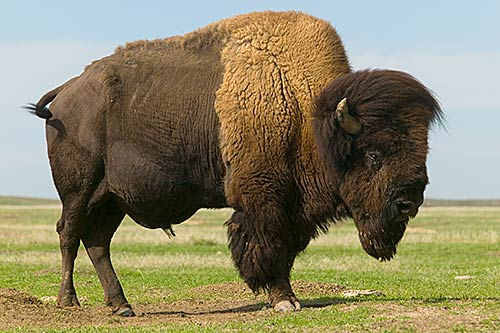 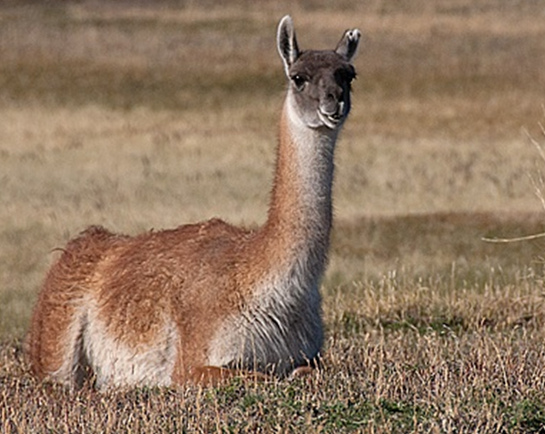 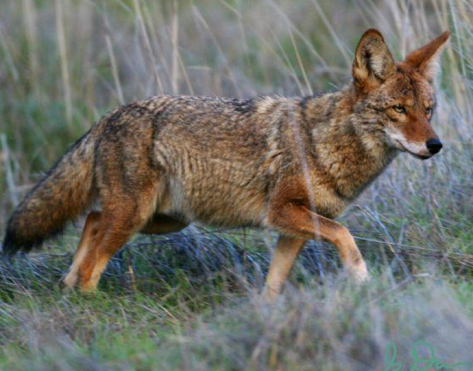 …………………………………………….     ………………………………………..     ………………………………………….